National Comments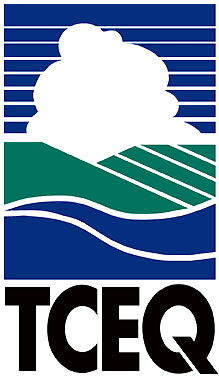 Executive Review SummaryTCEQ Proposed Comments On:Federal Register, Vol. 83, No. 86, May 3, 2018: Approval and Promulgation of Implementation Plans; Texas; Attainment Demonstration for the Dallas/Fort Worth 2008 Ozone Nonattainment Area.Overview of Proposal:The United States Environmental Protection Agency (EPA) is proposing to approve the ozone attainment demonstration state implementation plan (SIP) revision for the Dallas/Fort Worth (DFW) moderate ozone nonattainment area under the 2008 ozone National Ambient Air Quality Standard (NAAQS). Specifically, the EPA is proposing approval of the attainment demonstration, a reasonably available control measures (RACM) analysis, the contingency measures plan in the event of failure to attain the NAAQS by the applicable attainment date, and the associated Motor Vehicle Emissions Budgets for 2017, which is the attainment year for the area. Summary of Comments:  The TCEQ supports the EPA’s proposed approval of the DFW AD SIP revision, and offers the following specific comments. The TCEQ agrees with the EPA’s analysis and proposed approval of the 2016 DFW AD SIP revision RACM analysis. The TCEQ agrees with the EPA’s conclusion that no potential volatile organic compound (VOC) control measures met the criteria to be RACM; however, the TCEQ’s RACM analysis did not estimate a VOC emissions threshold that would be needed to advance attainment of the NAAQS.The TCEQ agrees with the EPA’s assessment of the Weight of Evidence (WoE) portions of the SIP, and appreciates the positive conclusions drawn from the assessment and the additional analysis undertaken by EPA.The TCEQ agrees with the EPA’s assessment, as stated on page 151 of the Technical Support Document for this action, that “the modeling, monitoring data, including all the WoE, is consistent with attainment and demonstrates the area will attain.”Lead Office: Office of Air/Air Quality Division Internal Coordination: Daphne McMurrer/Guy Hoffman/OA/AQD/Air Quality Planning SectionOffice of Legal Services: Amy Browning/Terry Salem/OLS/Environmental Law Division  Deputy Director Approval: Steve Hagle, P.E./Office of AirDeadline: 6/4/18